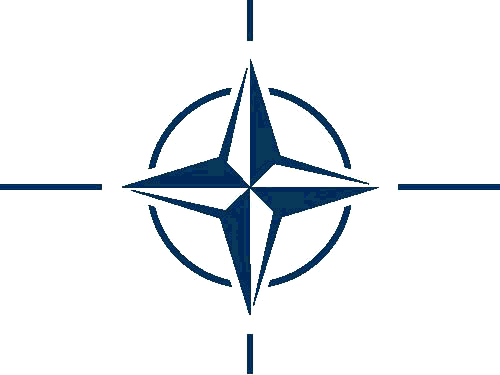 Centrul de Informare şi Documentare privind NATO în MoldovaInformation and Documentation Centre on NATO in Moldova                                           _____________________________________________________________________Strada Bănulescu Bodoni 2A, Chişinău, Republica Moldova, MD 2009Web: www.nato.md;  Email: info@nato.md;Tel: +373 22/ 577 824; Fax: +373 22/ 577 815Chisinau, 21 Septembrie, CID NATO Agenda09:00-09:05		Cuvînt înainte, Elena Marzac, Director IDC NATO  09:05-09:30                Rolul mass-mediei  în promovarea subiectelor de securitate şi apărare.                                    Elena Marzac, Director  IDC NATO  09:35 - 11:05              Importanta mass-media în formarea culturii de securitate - perspectiva NATO                                    Alina Coca, NATO HQ                                 11:10-11:40	    Securitatea informaţională a statului: teorie şi practică			Alla Roşca, co-fondator CID NATO, pr. Univ., Universitatea Tulane, USM11:45 – 12:30             Securitatea informaţională: cazul RM                                    Alla Roşca, co-fondator CID NATO, pr. Univ., Universitatea Tulane, USM